Outreach Lecturing FundFulbright Visiting Scholar First and Last Name from Insert Country will be presenting the following lecture(s)(Insert Title of Lecture)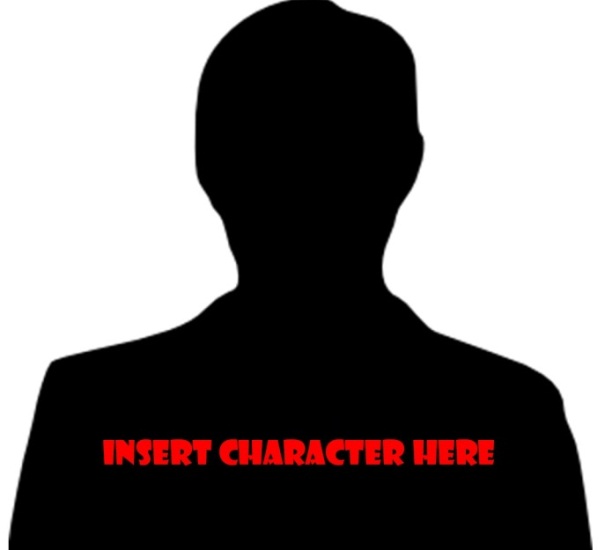 Put date and time herePut University Name and exact location here(Insert Title of Lecture)Put date and time herePut University Name and exact location here[Please insert a brief biography about the visiting scholar here, including their title, department, and home and host institutions. Please also include any relevant information about the scholar related to their trip to the U.S. (ex: link to website or any other lectures they will give in the U.S.)]To reserve a seat please contact put the name of you or one of your colleagues who can collect the RSVPs. Space is limited; please RSVP by date.This presentation is conducted through the Fulbright Scholar Program’s Outreach Lecturing Fund (OLF). OLF enables Visiting Scholars to share their research interests, speak about their home country, and exchange ideas with U.S. students, faculty, and community organizations. Through these lectures, universities forge relationships with the Fulbright Scholar Program, Visiting Scholars, and the Visiting Scholar’s home and host institutions. 